耳の不自由な方は筆談等しますのでお申し出ください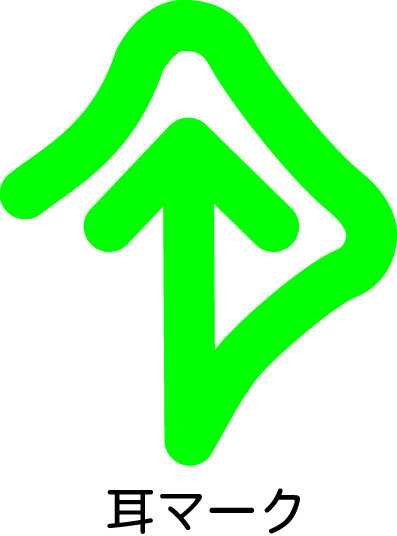 Ear symbol聞こえが不自由なことを表すと同時に、聞こえない人・聞こえにくい人への配慮を表すマークです